Concept Sheet for Research Proposal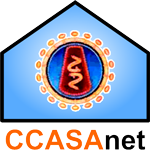 Caribbean, Central and South America network for HIV epidemiologyGuidelinesComplete all sections of the template except those designated as “post-approval.” Research proposals should have a clearly defined objective and be associated with a pre-defined number of publications (e.g., one abstract, one manuscript.) Investigator guidelines and responsibilities are posted at http://www.ccasanet.org/collaborate/. Submit concepts to Hilary Vansell, CCASAnet Coordinator, at hilary.vansell@vanderbilt.edu.Project Title: Initial submission date:  Post-approval revision date (if applicable):  Project Details	Lead investigator(Identify one point person to manage this concept. List others in #3 below.)CCASAnet liaison (if lead is not a CCASAnet investigator):Other ParticipantsWhich CCASAnet Working Group will oversee this concept? Pediatrics, Adolescents, and Reproductive Health TB, Cancer, and Clinical Outcomes Continuum of Care and Health Policy Key Populations Methodology and Data Operations None (requires EC permission). Explain:  Who will be conducting the data analysis? Vanderbilt Data Coordinating Center (VDCC) CCASAnet site statistician External statistician (outside CCASAnet)EC approval date (to be entered by VDCC):  Research PlanSpecific AimsHypothesesBackground/SignificanceInclusion/Exclusion CriteriaStudy Methods and Planned Statistical AnalysesCCASAnet DTP Tables and Variables Needed (check all that apply) tblBASIC (available from all sites) tblFOLLOW (all sites) tblVISIT (most sites) tbART (all sites) tblLAB_CD4 (all sites) tblLAB_RNA (most sites) tblCE (most sites) tblCE_TB (some sites) tblCE_CANCER (some sites)	Other tables and variables needed:Goals and TimelineTarget Journal(s):Provide a timeline for this concept sheet:Proposed data collection date (if needed): Proposed analysis completion date (ask if using VDCC biostatistics support): Proposed manuscript circulation date:  Additional DetailsName:Institution:Email address:Name:Institution:Email address: